Зима – это время, когда пруды, реки, озера покрыты льдом, таким притягательным для детей и взрослых. Можно сократить путь, поиграть на льду, побегать на лыжах и, конечно, успешно порыбачить. Но кроме радости и новизны ощущений зимний период несёт с собой опасность пополнить собой число утонувших в водоёмах. Причем, чаще всего чрезвычайные ситуации происходят с рыбаками. Самые опасные зимние месяцы – ноябрь и март, то есть первый и последний лед, когда он наиболее тонок и коварен.Необходимо строго соблюдать меры безопасности на льду, особенно в период ледостава:помните, что безопасный переход по льду возможен при его толщине не менее , причем люди должны идти на расстоянии 5 –  друг от друга. Такую же дистанцию надо соблюдать при встречном движении. Если же собралась группа из 4 – 5 человек, то передвигаться можно по льду, толщина которого не меньше ;безопаснее всего переправляться через водоем по прозрачному льду, когда он имеет зеленоватый или синеватый оттенок. Во время движения по льду следует обходить опасные места и участки, покрытые толстым слоем снега. Особую осторожность нужно проявлять в тех местах, где быстрое течение, под мостами, в местах, где вмерзли кусты, камыши и какие-нибудь посторонние предметы, т.к. возрастает опасность провалиться. Необходимо обходить участки водоемов, куда стекают теплая вода или промышленные отходы предприятий, где выходят грунтовые воды и имеются промоины;при переходе по льду на лыжах, необходимо пользоваться проложенной лыжней. Расстояние между лыжниками должно быть 5 – .Что делать, если вы провалились в холодную воду:не паникуйте, не делайте резких движений, стабилизируйте дыхание;раскиньте руки в стороны и постарайтесь зацепиться за кромку льда, придав телу горизонтальное положение по направлению течения;попытайтесь осторожно налечь грудью на край льда и забросить одну, а потом и другую ноги на лед;если лед выдержал, перекатываясь, медленно ползите к берегу;ползите в ту сторону – откуда пришли, ведь лед здесь уже проверен на прочность.Если нужна Ваша помощь:вооружитесь любой длинной палкой, доской, шестом или веревкой. Можно связать воедино шарфы, ремни или одежду;следует ползком, широко расставляя при этом руки и ноги и толкая перед собою спасательные средства, осторожно двигаться по направлению к полынье;остановитесь от находящегося в воде человека в нескольких метрах, бросьте ему веревку, край одежды, подайте палку или шест;осторожно вытащите пострадавшего на лед, и вместе ползком выбирайтесь из опасной зоны;ползите в ту сторону – откуда пришли;доставьте пострадавшего в теплое место. Окажите ему помощь: снимите с него мокрую одежду, энергично разотрите тело (до покраснения кожи) смоченной в спирте или водке суконкой или руками, напоите пострадавшего горячим чаем. Ни в коем случае не давайте пострадавшему алкоголь – в подобных случаях это может привести к летальному исходу.При чрезвычайных ситуациях звоните по телефону 01, с мобильного телефона 112. Телефон инспекторского отделения ГИМС г. Кимры 8(48236)3-11-51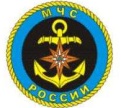 Памятка населениюпо безопасному поведению на водоемах в зимний период 